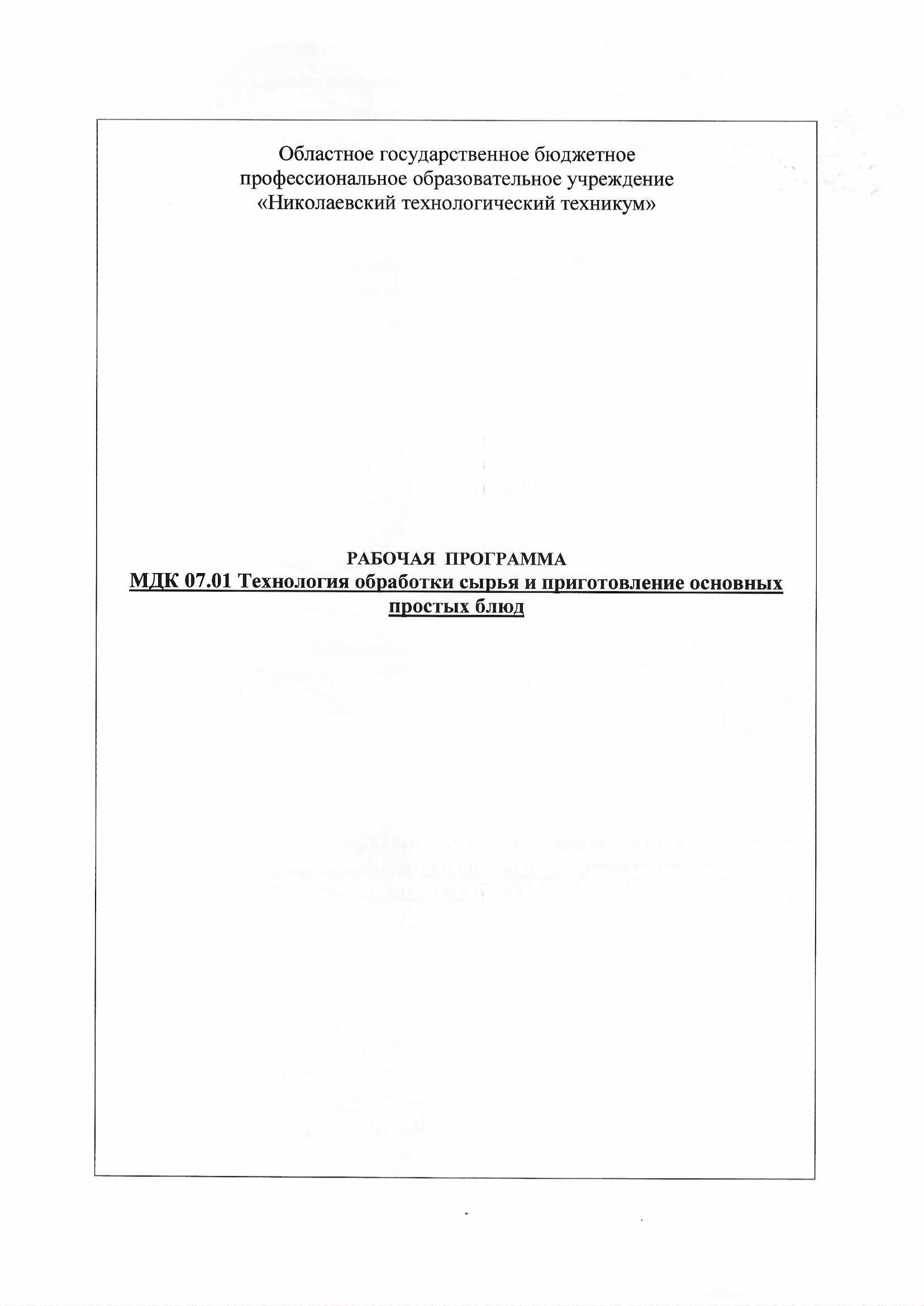 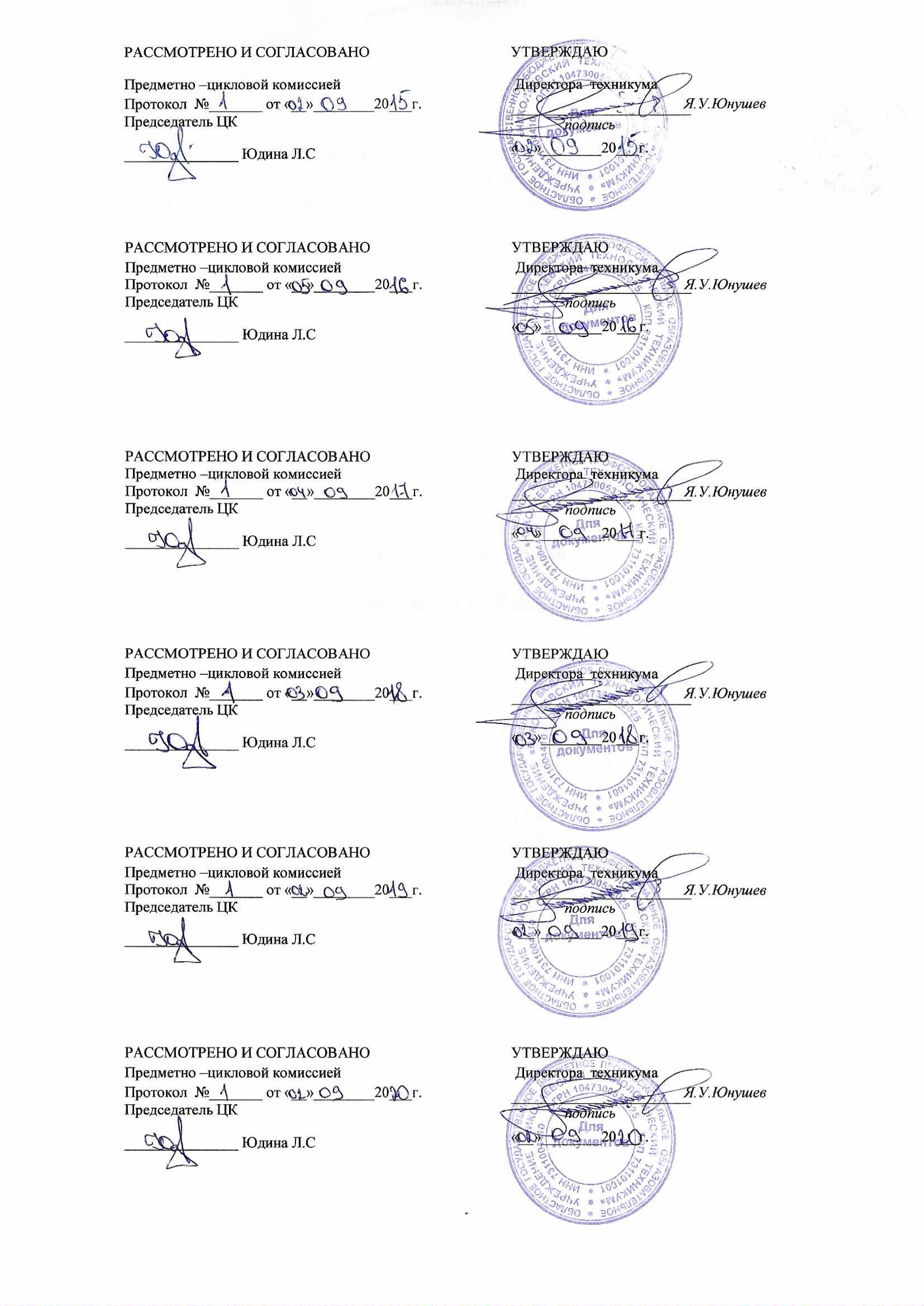 СОДЕРЖАНИЕПАСПОРТ ПРОФЕССИОНАЛЬНОГО МОДУЛЯПМ.07 Выполнение работ по рабочим профессиям повар, кондитерМДК 07.01. Технология обработки сырья и приготовление основных простых блюд1.1. Область применения программы.Программа  профессионального модуля (рабочая программа) – является частью основной профессиональной образовательной программы в соответствии с ФГОС по  специальности СПО Технология продукции общественного питания в части освоения основного вида профессиональной деятельности (ВПД): Выполнение работ по рабочим профессиям повар, кондитер МДК 07.01. Технология обработки сырья и приготовление основных простых блюд и соответствующих профессиональных компетенций (ПК): ПК 7.1. Производить первичную обработку, нарезку и формовку традиционных видов овощей и плодов, готовить и оформлять простые блюда и гарниры из овощей и грибов.ПК 7.2. Готовить и оформлять простые супы, холодные и горячие соусы.ПК 7.3. Готовить и оформлять  простые блюда и гарниры из круп,  бобовых и кукурузы, макаронных изделий, яиц и творога.ПК 7.4. Производить  обработку, приготовление полуфабрикатов, готовить и оформлять простые блюда из рыбы, мяса и домашней птицы.ПК 7.5. Готовить  бутерброды и гастрономические продукты порциями,  готовить и оформлять простые холодные закуски, блюда, салаты.ПК 7.6.  Готовить и оформлять простые холодные и горячие сладкие блюда и напитки.ПК 7.7. Готовить и оформлять простые хлебобулочные, мучные  и кондитерские изделия.ПК 7.8.  Готовить и оформлять классические торты и пирожные.Программа профессионального модуля может быть использована в дополнительном профессиональном образовании при организации повышения квалификации и переподготовки по профессии «Повар».1.2. Цели и задачи модуля – требования к результатам освоения модуля МДК 07.01. Технология обработки сырья и приготовление основных простых блюдС целью овладения указанным видом профессиональной деятельности и соответствующими профессиональными  компетенциями студент в ходе освоения профессионального модуля должениметь практический опыт:- приготовления  и  оформление основных кулинарных блюд и хлебобулочных, мучных изделий.уметь:- проверять органолептическим способом качество основных продуктов и дополнительных ингредиентов к ним;- выбирать производственный инвентарь и оборудование для обработки сырья, приготовления основных блюд и гарниров;- использовать различные технологии приготовления и оформления основных блюд и гарниров,  напитков, хлебобулочных, мучных, кондитерских изделий;- оценить качество готовых изделий;знать:- ассортимент, пищевую ценность, требования к качеству различных видов сырья, основных блюд и гарниров;- правила безопасного использования и виды необходимого технологического оборудования и производственного инвентаря;- последовательность выполнения технологических операций при подготовке сырья и приготовление  основных блюд и гарниров, хлебобулочных, мучных, кондитерских изделий;- правила проведения бракеража;- способы сервировки и варианты оформления и подачи простых блюд и гарниров, хлебобулочных, мучных изделий, температуру подачи;- правила хранения и требования к качеству основных блюд и гарниров, хлебобулочных, мучных,  кондитерских изделий;- виды необходимого технологического оборудования и производственного инвентаря, правила их безопасного использования.1.3. Рекомендуемое количество часов на освоение программы профессионального модуля:обязательные 36 часа, в том числе:        лабораторные и практические занятия-20 часов1.РЕЗУЛЬТАТЫ ОСВОЕНИЯ ПРОФЕССИОНАЛЬНОГО МОДУЛЯРезультатом освоения программы профессионального модуля  является овладение обучающимися видом профессиональной деятельности МДК 07.01. Технология обработки сырья и приготовление основных простых блюд в том числе профессиональными (ПК) и общими (ОК) компетенциями:3.2 Содержание обучения по профессиональному модулю МДК 07.01. Технология обработки сырья и приготовление основных простых блюд4. УСЛОВИЯ РЕАЛИЗАЦИИ ПРОГРАММЫ  ПРОФЕССИОНАЛЬНОГО МОДУЛЯ ПМ.07.4.1. Требования к минимальному материально-техническому обеспечению.Реализация профессионального модуля предполагает наличие учебных кабинетов:- технологии кулинарного производства; лабораторий:- технического оснащения и организации рабочего места;- учебный кулинарный цех (технологии приготовления пищи)Оборудование учебного кабинета и рабочих мест кабинета (средства обучения):Доска для письма, столы, стулья, стеллажи; плакаты, инструкционные карты для изучения в процессе производственного обучения приемов операций и видов работ, технологические карты для выполнения практических работ.Оборудование лаборатории и рабочих мест лабораторииВесы настольные; ванна производственная; ванна для мытья посуды; шкаф жарочный; шкаф холодильный среднетемпературный; универсальный привод для мясного цеха; машина универсальная с комплектом сменных механизмов – мясорубка, механизм для взбивания, перемешивания; плита электрическая; раковина для мытья рук; стеллаж.Оборудование и технологическое оснащение рабочих мест учебного кулинарного цехаЭлектрические плиты, жарочные шкафы, холодильные камеры, производственные столы, машина для взбивания, шкафы для хранения производственного инвентаря, шкаф для верхней одежды и спецодежды, обеденные столы.Технические средства обучения:- видеопроектор- компьютер- экра4.2.Информационное обеспечение обученияОсновные источники:Анфимова Н.А. Кулинария  учебник для нач. проф. образования,  2019 г.Золин В.П. Технологическое оборудование предприятий общественного питания: Учеб. Для нач. проф. образования/ В.П. Золин. – 8-е издание. – М.: М.: ИЦ Академия, 2019. -320 с.Харченко Н.Э. Технология приготовления пищи учебник Н.Э., Л.Г. Чеснокова.- М. Издательский центр « Академия», 2018 г., 288с.Качурина Т.А. Контрольные материалы по профессии «повар» М.  Издательский центр « Академия», 2018г. 171 с.Дубровская Н.И. Кулинария. Лабораторный практикум/ Н.И.Дубровская -М. Издательский центр « Академия», 2018г. 240с.Дополнительная литература:Дубцов Г.Г. Технология приготовление пищи /учебник / Г.Г. Дубцов - М. Издательский центр « Академия», 2018г. 272с.Матюхина З.П. Товароведение пищевых продуктов: учебник для нач. проф. образования: учеб. пособие для сред. проф. образования/ З.П. Матюхина, Э.П. Королькова. – 4-е изд., стер. – м.: ИЦ Академия, 2018.-272с.Потапова И.И. Основы калькуляции и учета в общественном питании: Учеб. пособие  для нач. проф. образования. / И.И. Потапова. – М.: ИЦ Академия, 2018. – 144 с.Матюхина З.П. Основы физиологии питания, гигиены и санитарии: Учеб. пособие  для сред. проф. образования. 3-е издание, дополненное/ З.П. Матюхина. – М.: ИЦ Академия, 2018. – 256 с.Бутейкис Н.Г.  Технология приготовления мучных кондитерских изделий: учебник для нач. проф. образования/ Н.Г. Бутейкис.- 9-е изд. стер. - М.: ИЦ Академия, 2018. – 304 с.Законодательные и нормативные документыФЗ РФ О качестве и безопасности пищевых продуктов/  Утв. 02.01.2000, ФЗ-29Общественное питание. Справочник.- М.: Экономические новости, 2003СанПиН 2.3.6.1078-01 Гигиенические требования к безопасности и пищевой ценности пищевых продуктовСанПиН 2.3.6.1079-01 Санитарно-эпидемиологические требования к организациям общественного питания, изготовлению и оборотоспособности в них пищевых продуктов и продовольственного сырья.Материалы периодической печатиЖурналы:Секреты кулинарии // Питание и общество // Шеф // Трюфель // Ресторатор // Витрина // Империя вкуса // Ресторан //  Ресторанные ведомости // Гастрономъ //  Ресторанный бизнес // Интернет-ресурсыБольшой электронный сборник рецептур для предприятий общественного питания www.100 menu.ruСборник рецептур мучных кондитерских изделий www.tsf 2000.ruЭлектронные книги по кулинарии www.dom-eknig.ruЭлектронная книга по кулинарии rogalik.com/elektronnaya_kulinariya_skachat4.3. Общие требования к организации образовательного процесса.Методика изучения модуля строится на основе сочетания теоретического и практического обучения. При проведении занятий используются такие методы обучения, как лекции, деловые игры, дискуссии, решение ситуационных задач. Применяются технические средства обучения, организуется работа с нормативной и технологической документацией, проводятся экскурсии на предприятия.При изучении профессионального модуля особое внимание уделяется  самостоятельной работе студентов: написанию рефератов, исследовательской работе.Обязательным условием допуска к производственной практике в рамках профессионального модуля является освоение МДК 01.07 Кулинария и освоение учебной практики для получения первичных профессиональных навыков в рамках данного профессионального модуля. Дисциплины и модули, изучение которых должно предшествовать освоению данного модуля:1. Организация хранения и контроль запасов и сырья 2.Микробиология, санитария и гигиена в пищевом производстве3. Физиология питания.4.Организация хранения и контроль запасов и сырья5. ПМ.01 Организация процесса приготовления и приготовление полуфабрикатов для сложной кулинарной продукции.           4.4  Кадровое обеспечение образовательного процессаРеализация программы должна обеспечиваться педагогическими кадрами, имеющими высшее образование, соответствующее профилю преподаваемой дисциплины (модуля). Опыт деятельности в организациях соответствующей профессиональной сферы является обязательным, преподаватели должны проходить стажировку в профильных организациях не реже одного раза в 3 года.5. Контроль и оценка результатов освоения профессионального модуля (вида профессиональной деятельности)Техникум, реализуя подготовку по программе профессионального модуля, обеспечивает организацию и проведение текущего и итогового контроля индивидуальных образовательных достижений – демонстрируемых обучающимися знаний, умений и практического опыта.Текущий контроль проводится преподавателем в процессе обучения. Итоговый контроль проводится экзаменационной комиссией после окончания обучения по профессиональному модулю.Формы и методы текущего и итогового контроля по профессиональному модулю самостоятельно разрабатываются колледжем и доводятся до сведения обучающихся не позднее начала двух месяцев от начала обучения.1. ПАСПОРТ РАБОЧЕЙ ПРОГРАММЫ ПРОФЕССИОНАЛЬНОГО МОДУЛЯстр.32. результаты освоения ПРОФЕССИОНАЛЬНОГО МОДУЛЯ63. СТРУКТУРА и содержание профессионального модуля84. условия реализации программы ПРОФЕССИОНАЛЬНОГО МОДУЛЯ155. Контроль и оценка результатов освоения профессионального модуля (вида профессиональной деятельности) 18КодНаименование результата обученияПК 7.1Производить первичную обработку, нарезку и формовку традиционных видов овощей и плодов, готовить и оформлять простые блюда и гарниры из овощей и грибов.ПК 7.2Готовить и оформлять простые супы, холодные и горячие соусы.ПК 7.3Готовить и оформлять  простые блюда и гарниры из круп,  бобовых и кукурузы, макаронных изделий, яиц и творога.ПК 7.4Производить  обработку, приготовление полуфабрикатов, готовить и оформлять простые блюда из рыбы, мяса и домашней птицы.ПК 7.5Готовить  бутерброды и гастрономические продукты порциями,  готовить и оформлять простые холодные закуски, блюда, салаты.ПК 7.6Готовить и оформлять простые холодные и горячие сладкие блюда и напитки.ПК 7.7Готовить и оформлять простые хлебобулочные, мучные  и кондитерские изделия.ПК 7.8Готовить и оформлять классические торты и пирожные.ОК 1.Понимать сущность и социальную значимость своей будущей профессии, проявлять к ней устойчивый интерес.ОК 2.Организовывать собственную деятельность,  определять методы и способы выполнения профессиональных задач, оценивать их эффективность и качество.ОК 3.Решать проблемы. Оценивать риски и принимать решения в нестандартных ситуациях.ОК 4.Осуществлять поиск, анализ и оценку информации, необходимой для постановки и решения  профессиональных задач, профессионального и личностного развития.ОК 5.Использовать информационно-коммуникационные технологии  для совершенствования в профессиональной деятельности.ОК 6. Работать в коллективе и   команде, обеспечивать ее сплочение, эффективно общаться с коллегами, руководством, клиентами.ОК 7.Ставить цели, мотивировать деятельность подчиненных, организовать и контролировать их работу с принятием на себя ответственности за результат выполнения заданий.ОК 8.Самостоятельно определять задачи профессионального и личностного развития, заниматься самообразованием, осознанно планировать повышение квалификации.ОК 9.Быть готовым к смене технологий в профессиональной деятельности.ОК.10Пользоваться профессиональной документацией на государственном и иностранном языках.ОК. 11Использовать знания по финансовой грамотности, планировать предпринимательскую деятельность в профессиональной сфереНаименование разделов профессионального модуля (П.М), междисциплинарных курсов (МДК)  и темСодержание учебного материала, лабораторные работы и практические занятия, самостоятельная работа обучающихся, курсовая работа (проект) (если предусмотрены)Объем часовУровень освоения1234МДК 07.01 Технология обработки сырья и приготовление основных простых блюд36Раздел 1.  Первичная обработка и нарезкаовощей, грибов. Приготовление блюд из овощей и грибов.Тема 1.1.  Обработка клубнеплодов, корнеплодов.Содержание Пищевая ценность картофеля, корнеплодов. Первичная обработка картофеля, корнеплодов. Способы обработки . Механическая кулинарная обработка. Формы нарезки и  использование для приготовления блюд.12-3Тема 1.2.  Обработка капустных и луковых овощей. Обработка консервированных овощей. Обработка салатных, шпинатных и десертных овощейСодержаниеПищевая ценность капустных и луковых овощей, консервированных овощей. Обработка салатных, шпинатных и десертных овощей.Первичная обработка капусты, лука, консервированных овощей. Обработка салатных, шпинатных и десертных овощей.Формы нарезки  и их использование для приготовления блюд.Виды необходимого технологического оборудования и производственного инвентаря, правила их безопасного использования.12-3Тема 1.3.  Обработка плодовых овощей. Подготовка овощей для фарширования. Обработка грибов. Требования к качеству. Сроки хранения. СодержаниеПищевая ценность плодовых овощей. Первичная обработка помидоры, перца, кабачков огурцов.12-3Тема 1.4.  Приготовление блюд и гарниров из вареных и припущенных овощей.Содержание Правила выбора основных продуктов и дополнительных ингредиентов к ним при приготовлении блюд и гарниров из овощей. Последовательность выполнения технологических операций при   приготовлении блюд и гарниров из вареных, припущенных овощей.12-3Тема 1.5.  Приготовление блюд и гарниров из жареных овощей.Содержание Последовательность выполнения технологических операций при   приготовлении блюд и гарниров из жареных  овощей. Правила проведения бракеража. Правила хранения и требования к качеству, оформление, отпуск блюд.12-3Тема 1.6.  Приготовление блюд и гарниров из тушеных овощей. Приготовление блюд из запеченных овощей.Содержание Последовательность выполнения технологических операций при   приготовлении блюд и гарниров из тушеных,   запеченных овощей.Правила проведения бракеража. Правила хранения и требования к качеству, оформление, отпуск блюд.12-3Тема 1.7.  Приготовление блюд из грибов. Требования к качеству овощных блюд. Сроки хранения.Содержание Последовательность выполнения технологических операций при   приготовлении блюд из грибов. Правила проведения бракеража. Правила хранения и требования к качеству, оформление, отпуск блюд.12-3Практические работы6Практическая работа № 1. Составление технологических схем  обработки овощей. Расчеты % отходов.Практическая работа № 2. Расчет сырья, необходимого для приготовления картофельного пюре.Практическая работа № 3. Составление технологических схем и карт приготовления картофельного пюре.2222-3Лабораторные работы2Лабораторная работа № 1. Обработка и нарезка овощей.Лабораторная работа № 2. Приготовление блюд и гарниров из овощей.112-3Раздел 2. Приготовление супов и соусов.Тема 2.1.  Способы тепловой обработки. Приготовление бульонов.СодержаниеОсновные способы тепловой обработки.Комбинированные способы тепловой обработки.Вспомогательные приемы тепловой обработки.Последовательность выполнения технологических операций при   приготовлении бульонов.Влияние различных температур и продолжительности тепловой обработки на качество готовой продукции.12-3Тема 2.2.  Заправочные супы. Приготовление щей, борщей,  рассольников.СодержаниеКлассификация супов. Последовательность выполнения технологических операций при   приготовлении щей, борщей, рассольников.12-3Тема 2.3. Приготовление супов картофельных с овощами, крупой, бобовыми и макаронными изделий. Содержание Последовательность выполнения технологических операций при   приготовлении супов картофельных с овощами. Последовательность выполнения технологических операций при   приготовление супов картофельных с  крупой и бобовыми.12-3Тема 2.4. Приготовление супов молочных. Приготовление супов-пюре. Требования к качеству супов. Сроки  хранения.СодержаниеПоследовательность выполнения технологических операций при   приготовлении супов молочных.Последовательность выполнения технологических операций при   приготовлении супов-пюре12-3Тема 2.5. Классификация соусов. Приготовление соусов с мукой. СодержаниеКлассификация соусов.Приготовление мучных пассировок и бульонов для соусов.12-3  Тема 2.6. Соусы молочные, соусы сметанные.СодержаниеПоследовательность выполнения технологических операций при   приготовлении соуса молочного.Последовательность выполнения технологических операций при   приготовлении соуса сметанного.12-3Тема 2.7. Приготовление соусов без муки. Требования к качеству соусов. Сроки хранения.СодержаниеПоследовательность выполнения технологических операций при   приготовлении соусов без муки. Последовательность выполнения технологических операций при   приготовлении соусов яично-масляных и масляных смесей.12-3Практические работы6Практическая работа№4. Составление таблицы  разновидностей тепловой обработки. Составить схему  последовательных стадий приготовление бульонов.Практическая работа № 5. Составить схему  последовательных стадий приготовления рассольника ленинградского. Произвести расчеты продуктов.Практическая работа № 6. Составить таблицу видов борщей и указать  особенность их приготовления. Расчет сырья, составление технологических карт. 2 222-3Лабораторные работы2Лабораторная работа № 3. Приготовление супов.Лабораторная работа № 4. Приготовление соусов.112-3Раздел 3.  Приготовление каш и гарниров из круп, блюда из бобовых, кукурузы, макаронных изделий, яиц и творога.Тема 3.1.  Приготовление каш.Содержание Правила выбора основных продуктов и дополнительных ингредиентов к ним при приготовлении каш.Подготовка круп к варке.12-3Тема 3.2.  Блюда из каш.СодержаниеПоследовательность выполнения технологических операций при   приготовлении  блюд из каш.Правила проведения бракеража. Правила хранения и требования к качеству, оформление, отпуск блюд.1+2-3Лабораторные работы4Лабораторная работа № 5. Приготовление блюд и гарниров из круп, бобовых, макаронных изделий.Лабораторная работа № 6. Блюда из яиц и творога.222-3Результаты (освоенные профессиональные компетенции)Основные показатели оценки результатаФормы и методы контроля и оценкиПК 7.1. Производить первичную обработку, нарезку и формовку традиционных видов овощей и плодов, готовить и оформлять простые блюда и гарниры из овощей и грибов.Демонстрация навыков правильной органолептической оценки качества основных продуктов и дополнительных ингредиентов к нимЭкспертная оценка выполнения практической работыПК 7.1. Производить первичную обработку, нарезку и формовку традиционных видов овощей и плодов, готовить и оформлять простые блюда и гарниры из овощей и грибов.Демонстрация последовательности выполнения технологических операций при подготовке сырьяЭкспертная оценка выполнения лабораторной работыПК 7.1. Производить первичную обработку, нарезку и формовку традиционных видов овощей и плодов, готовить и оформлять простые блюда и гарниры из овощей и грибов.Демонстрация умений выбирать производственный инвентарь и технологическое оборудование при обработке, нарезке и формовке овощей, при приготовлении блюдЭкспертная оценка выполнения лабораторной работыПК 7.1. Производить первичную обработку, нарезку и формовку традиционных видов овощей и плодов, готовить и оформлять простые блюда и гарниры из овощей и грибов.Изложение правил безопасного использования технологического оборудованияУстный опросПК 7.1. Производить первичную обработку, нарезку и формовку традиционных видов овощей и плодов, готовить и оформлять простые блюда и гарниры из овощей и грибов.Демонстрация последовательности выполнения технологических операций при обработке, нарезке и формовке овощей, при приготовлении блюдЭкспертное наблюдениеПК 7.1. Производить первичную обработку, нарезку и формовку традиционных видов овощей и плодов, готовить и оформлять простые блюда и гарниры из овощей и грибов.Демонстрация умений оценивать качество нарезки и формовки овощейЭкспертная оценка выполнения лабораторной работыПК 7.1. Производить первичную обработку, нарезку и формовку традиционных видов овощей и плодов, готовить и оформлять простые блюда и гарниры из овощей и грибов.Демонстрация точности работы с нормативно-технической документацией (сборники рецептур, технологические карты)Экспертная оценка выполнения практической работыПК 7.2. Готовить и оформлять простые супы, холодные и горячие соусы.Демонстрация последовательности выполнения технологических операций при основных способах тепловой обработкеЭкспертная оценка выполнения практической работыПК 7.2. Готовить и оформлять простые супы, холодные и горячие соусы.Демонстрация умений выбирать производственный инвентарь и технологическое оборудование при  приготовлении  бульонов, отваров, супов.Экспертная оценка выполнения лабораторной работыПК 7.2. Готовить и оформлять простые супы, холодные и горячие соусы.Демонстрация последовательности выполнения технологических операций при приготовлении бульонов, отваров, супов.Экспертное наблюдениеПК 7.2. Готовить и оформлять простые супы, холодные и горячие соусы.Изложение правил безопасного использования технологического оборудованияТестированиеПК 7.2. Готовить и оформлять простые супы, холодные и горячие соусы.Демонстрация умений оценивать качество готовых блюд.Экспертная оценка выполнения лабораторной работыПК 7.2. Готовить и оформлять простые супы, холодные и горячие соусы.Демонстрация точности работы с нормативно-технической документацией (сборники рецептур, технологические карты)Экспертная оценка выполнения практической работыПК 7.3. Готовить и оформлять  простые блюда и гарниры из круп,  бобовых и кукурузы, макаронных изделий, яиц и творога.Демонстрация навыков правильной органолептической оценки качества основных продуктов и дополнительных ингредиентов к нимЭкспертная оценка выполнения практической работыПК 7.3. Готовить и оформлять  простые блюда и гарниры из круп,  бобовых и кукурузы, макаронных изделий, яиц и творога.Демонстрация последовательности выполнения технологических операций при приготовленииосновных и простых блюд и гарниров из круп,  бобовых и кукурузы, макаронных изделий, яиц и творога.Экспертное наблюдениеПК 7.3. Готовить и оформлять  простые блюда и гарниры из круп,  бобовых и кукурузы, макаронных изделий, яиц и творога.Демонстрация умений выбирать производственный инвентарь и технологическое оборудование при  приготовлении основных и простых блюд и гарниров из круп,  бобовых и кукурузы, макаронных изделий, яиц и творога.Экспертная оценка выполнения лабораторной работыПК 7.3. Готовить и оформлять  простые блюда и гарниры из круп,  бобовых и кукурузы, макаронных изделий, яиц и творога.Демонстрация умений оценивать качество готовых блюд.Экспертная оценка выполнения лабораторной работыПК 7.3. Готовить и оформлять  простые блюда и гарниры из круп,  бобовых и кукурузы, макаронных изделий, яиц и творога.Демонстрация точности работы с нормативно-технической документацией (сборники рецептур, технологические карты)Экспертная оценка выполнения практической работыПК 7.4. Производить  обработку, приготовление полуфабрикатов, готовить и оформлять простые блюда из рыбы, мяса и домашней птицы.Демонстрация последовательности выполнения технологических операций при подготовке сырья.Экспертная оценка выполнения лабораторной работыПК 7.4. Производить  обработку, приготовление полуфабрикатов, готовить и оформлять простые блюда из рыбы, мяса и домашней птицы.Демонстрация умений выбирать производственный инвентарь и технологическое оборудование при приготовлении и оформлении простых блюд из рыбы,  мяса и мясных продуктов, домашней птицы.Экспертная оценка выполнения лабораторной работыПК 7.4. Производить  обработку, приготовление полуфабрикатов, готовить и оформлять простые блюда из рыбы, мяса и домашней птицы.Демонстрация последовательности выполнения технологических операций при приготовлении и оформлении простых блюд из рыбы, мяса и мясных продуктов, домашней птицы.Экспертное наблюдениеПК 7.4. Производить  обработку, приготовление полуфабрикатов, готовить и оформлять простые блюда из рыбы, мяса и домашней птицы.Изложение правил безопасного использования технологического оборудования.Устный опросПК 7.4. Производить  обработку, приготовление полуфабрикатов, готовить и оформлять простые блюда из рыбы, мяса и домашней птицы.Демонстрация умений оценивать качество готовых блюд.Экспертная оценка выполнения лабораторной работыПК 7.4. Производить  обработку, приготовление полуфабрикатов, готовить и оформлять простые блюда из рыбы, мяса и домашней птицы.Демонстрация точности работы с нормативно-технической документацией (сборники рецептур, технологические карты)Экспертная оценка выполнения практической работыПК 7.5. Готовить  бутерброды и гастрономические продукты порциями,  готовить и оформлять простые холодные закуски, блюда, салаты.Демонстрация последовательности выполнения технологических операций при подготовке сырья.Экспертная оценка выполнения лабораторной работыПК 7.5. Готовить  бутерброды и гастрономические продукты порциями,  готовить и оформлять простые холодные закуски, блюда, салаты.Демонстрация умений выбирать производственный инвентарь и технологическое оборудование при приготовлении бутербродов и гастрономических продуктов порциями и оформлении простых холодных закусок, блюд, салатов.Экспертная оценка выполнения лабораторной работыПК 7.5. Готовить  бутерброды и гастрономические продукты порциями,  готовить и оформлять простые холодные закуски, блюда, салаты.Демонстрация последовательности выполнения технологических операций при приготовлении бутербродов и гастрономических продуктов порциями и оформлении простых холодных закусок, блюд, салатов.Экспертное наблюдениеПК 7.5. Готовить  бутерброды и гастрономические продукты порциями,  готовить и оформлять простые холодные закуски, блюда, салаты.Изложение правил безопасного использования технологического оборудования.Устный опросПК 7.5. Готовить  бутерброды и гастрономические продукты порциями,  готовить и оформлять простые холодные закуски, блюда, салаты.Изложение знаний о требованиях к качеству и сроках хранения готовых блюд.ТестированиеПК 7.5. Готовить  бутерброды и гастрономические продукты порциями,  готовить и оформлять простые холодные закуски, блюда, салаты.Демонстрация точности работы с нормативно-технической документацией (сборники рецептур, технологические карты)Экспертная оценка выполнения практической работыПК 7.6.  Готовить и оформлять простые холодные и горячие сладкие блюда и напитки.Демонстрация последовательности выполнения технологических операций при подготовке сырья.Экспертная оценка выполнения лабораторной работыПК 7.6.  Готовить и оформлять простые холодные и горячие сладкие блюда и напитки.Демонстрация умений выбирать производственный инвентарь и технологическое оборудование при приготовлении и оформлении  простых холодных и горячих сладких блюд и напитков.Экспертная оценка выполнения лабораторной работыПК 7.6.  Готовить и оформлять простые холодные и горячие сладкие блюда и напитки.Демонстрация последовательности выполнения технологических операций при приготовлении и оформлении  простых холодных и горячих сладких блюд и напитков.Экспертное наблюдениеПК 7.6.  Готовить и оформлять простые холодные и горячие сладкие блюда и напитки.Изложение правил безопасного использования технологического оборудования.Устный опросПК 7.6.  Готовить и оформлять простые холодные и горячие сладкие блюда и напитки.Демонстрация проведения бракеража.Экспертная оценка выполнения лабораторной работыПК 7.6.  Готовить и оформлять простые холодные и горячие сладкие блюда и напитки.Демонстрация точности работы с нормативно-технической документацией (сборники рецептур, технологические карты)Экспертная оценка выполнения практической работыПК 7.7. Готовить и оформлять простые хлебобулочные, мучные  и кондитерские изделия.Демонстрация последовательности выполнения технологических операций при подготовке сырья.Экспертная оценка выполнения лабораторной работыПК 7.7. Готовить и оформлять простые хлебобулочные, мучные  и кондитерские изделия.Демонстрация умений выбирать производственный инвентарь и технологическое оборудование при приготовлении и оформлении простых хлебобулочных и мучных изделий.Экспертная оценка выполнения лабораторной работыПК 7.7. Готовить и оформлять простые хлебобулочные, мучные  и кондитерские изделия.Демонстрация последовательности выполнения технологических операций при приготовлении и оформлении простых хлебобулочных и мучных изделий.Экспертное наблюдениеПК 7.7. Готовить и оформлять простые хлебобулочные, мучные  и кондитерские изделия.Изложение правил безопасного использования технологического оборудования.Устный опросПК 7.7. Готовить и оформлять простые хлебобулочные, мучные  и кондитерские изделия.Изложение знаний о требованиях к качеству и сроках хранения готовых изделий.ТестированиеПК 7.7. Готовить и оформлять простые хлебобулочные, мучные  и кондитерские изделия.Демонстрация точности работы с нормативно-технической документацией (сборники рецептур, технологические карты).Экспертная оценка выполнения практической работыПК 7.8.  Готовить и оформлять классические торты и пирожные.Демонстрация последовательности выполнения технологических операций при подготовке сырья.Экспертная оценка выполнения лабораторной работыПК 7.8.  Готовить и оформлять классические торты и пирожные.Демонстрация умений выбирать производственный инвентарь и технологическое оборудование при приготовлении и оформлении пирожных, тортов.Экспертная оценка выполнения лабораторной работыПК 7.8.  Готовить и оформлять классические торты и пирожные.Демонстрация последовательности выполнения технологических операций при приготовлении и оформлении пирожных, тортов.Экспертное наблюдениеПК 7.8.  Готовить и оформлять классические торты и пирожные.Изложение правил безопасного использования технологического оборудования.Устный опросПК 7.8.  Готовить и оформлять классические торты и пирожные.Изложение знаний о требованиях к качеству и сроках хранения готовых изделий.ТестированиеПК 7.8.  Готовить и оформлять классические торты и пирожные.Демонстрация точности работы с нормативно-технической документацией (сборники рецептур, технологические карты).Экспертная оценка выполнения практической работы